MODELO SIMPLES E CRIATIVO BREVE                              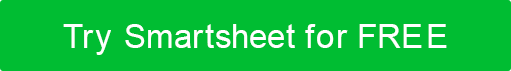 CLIENTECLIENTECLIENTECLIENTECLIENTENOME DO PROJETONOME DO PROJETONOME DO PROJETONOME DO PROJETONOME DO PROJETONome do contato do clienteO endereço de mensagem E-mail E-mail Linha 1 E-mail endereço 2 E-mail endereço linha 3Nome do contato do clienteO endereço de mensagem E-mail E-mail Linha 1 E-mail endereço 2 E-mail endereço linha 3Nome do contato do clienteO endereço de mensagem E-mail E-mail Linha 1 E-mail endereço 2 E-mail endereço linha 3Nome do contato do clienteO endereço de mensagem E-mail E-mail Linha 1 E-mail endereço 2 E-mail endereço linha 3Nome do contato do clienteO endereço de mensagem E-mail E-mail Linha 1 E-mail endereço 2 E-mail endereço linha 3Nome de contato da sua empresaO endereço de mensagem Mensagem de e-mail linha 1 E-mail linha 2 E-mail endereço linha 3Nome de contato da sua empresaO endereço de mensagem Mensagem de e-mail linha 1 E-mail linha 2 E-mail endereço linha 3CATEGORIA DE AND DE PROJETOSPropósito e oportunidade.Propósito e oportunidade.Propósito e oportunidade.Propósito e oportunidade.Propósito e oportunidade.Propósito e oportunidade.DESAFIOS OBJETIVOS ANDDESAFIOS OBJETIVOS ANDDESAFIOS OBJETIVOS ANDO que o projeto funciona para alcançar?O que o projeto funciona para alcançar?O que o projeto funciona para alcançar?O que o projeto funciona para alcançar?O que o projeto funciona para alcançar?O que o projeto funciona para alcançar?PÚBLICO-ALVOQuem estamos tentando alcançar?Quem estamos tentando alcançar?Quem estamos tentando alcançar?Quem estamos tentando alcançar?Quem estamos tentando alcançar?Quem estamos tentando alcançar?MENSAGEMQual é a idéia chave a ser lembrada?Qual é a idéia chave a ser lembrada?Qual é a idéia chave a ser lembrada?Qual é a idéia chave a ser lembrada?Qual é a idéia chave a ser lembrada?Qual é a idéia chave a ser lembrada?ATITUDEEstilo e tom.Estilo e tom.Estilo e tom.Estilo e tom.Estilo e tom.Estilo e tom.AGENDACronograma projetado, datas importantes, prazos, etc.Cronograma projetado, datas importantes, prazos, etc.Cronograma projetado, datas importantes, prazos, etc.Cronograma projetado, datas importantes, prazos, etc.Cronograma projetado, datas importantes, prazos, etc.Cronograma projetado, datas importantes, prazos, etc.ORÇAMENTOCOMPETIÇÃOContra quem vamos enfrentar?Contra quem vamos enfrentar?Contra quem vamos enfrentar?Contra quem vamos enfrentar?Contra quem vamos enfrentar?Contra quem vamos enfrentar?FORMATO DE AND DE PRODUTOSFORMATO DE AND DE PRODUTOSDescreva peças-chave a serem produzidos.Descreva peças-chave a serem produzidos.Descreva peças-chave a serem produzidos.Descreva peças-chave a serem produzidos.Descreva peças-chave a serem produzidos.Descreva peças-chave a serem produzidos.COMENTÁRIOSDISCLAIMERTodos os artigos, modelos ou informações fornecidos pelo Smartsheet no site são apenas para referência. Embora nos esforcemos para manter as informações atualizadas e corretas, não fazemos representações ou garantias de qualquer tipo, expressas ou implícitos, sobre a completude, precisão, confiabilidade, adequação ou disponibilidade em relação ao site ou às informações, artigos, modelos ou gráficos relacionados contidos no site. Qualquer dependência que você deposita em tais informações está, portanto, estritamente em seu próprio risco.